В гости к летуСредняя группаМ.Р.:   Вот и наступило лето. Вы ждали его? (ответы детей) А я вам предлагаю сейчас отправиться на прогулку в лес. видеоролик "Летний лес".https://www.youtube.com/watch?v=zDJBKBIISHsМуз. руководитель раскладывает перед ребятами на столы муз. инструменты: бубны(2), металлофоны(2), флейта(1), кастаньеты(2), барабан(1), колокольчики(2). Напротив инструментов картинки с изображениями.М.Р   Ребята, вот мы и пришли в лес! Здесь так чудесно! Посмотрите, перед вами лежат музыкальные инструменты. Напротив каждого инструмента - картинка с изображением. Теперь давайте возьмем в руки инструменты! Как называются эти музыкальные инструменты? Сейчас мы вместе будем рассказывать сказку: я буду читать текст, а вы как увидите своего героя на экране, то сразу же начинайте играть на своем музыкальном инструменте.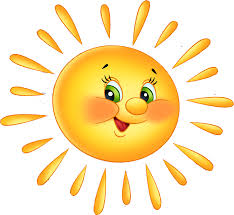 Итак, начинаем сказку."Солнце в лесу".В лесу светит солнышко, оно улыбается деревьям, кустам, птичкам и ребятам. Вокруг все зеленое: на деревьях выросла листва, землю покрыла зеленым ковром трава."Лесные цветы"Уже появились цветы, такие простые, но такие красивые!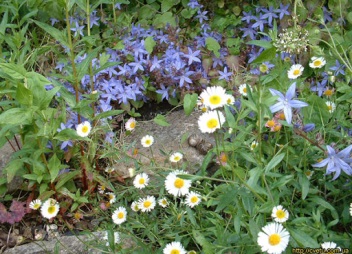 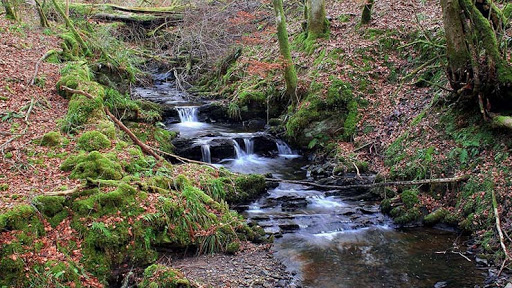 "Ручеек в лесу". А вот, с пригорка побежал веселый ручеек! Ручеек - это колокольчик. (колокольчик) Ребята, а мы с вами поможем ручейку! Приговариваем: буль-буль-буль.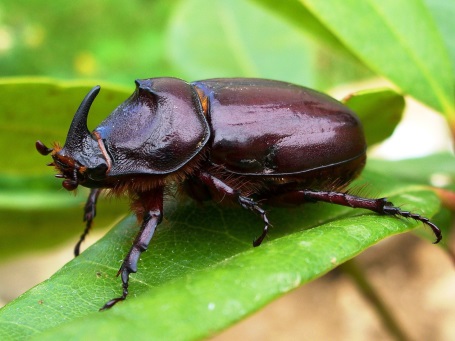 "Жуки".Выбрались из-под коры жуки. Давайте пожужжим как жуки. (проговариваем: ж-ж-ж).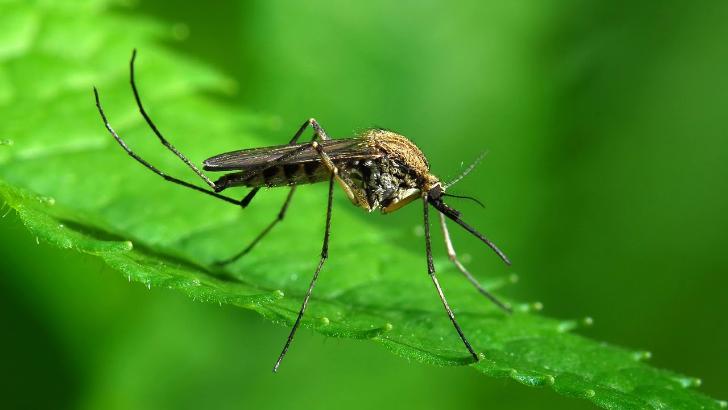 "Комары". Полетели комары. Давайте попищим как комары. (проговариваем: з-з-з).Кузнечики". 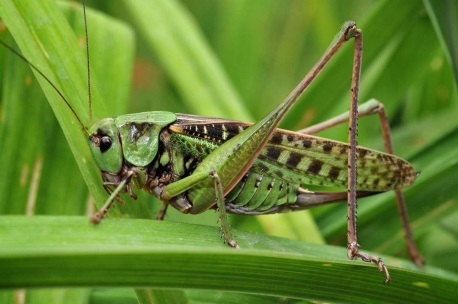 Вот, скачут кузнечики! (кастаньеты).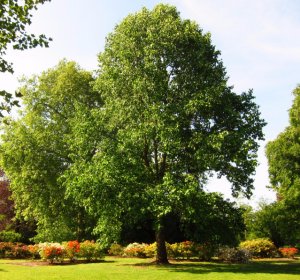 Деревья". Пролетел легкий ветерок (дети дуют), поиграл с деревьями (дети поднимают руки вверх и качают ими).Ой, что-то зашуршало под деревом, в высокой траве, потом зафыркало..."Ёжики". 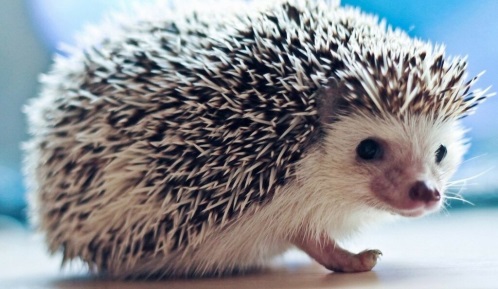 Да это же ёжики! (бубны,) 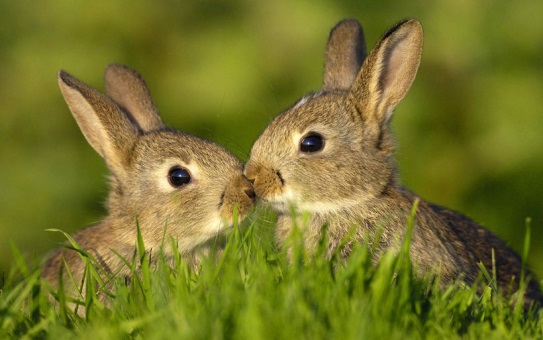  "Зайцы". А из-под елки прыг-скок, прыг-скок, выпрыгнули зайцы! (металлофоны,). "Медведь". 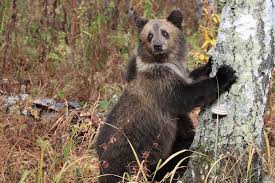 И вдруг появился медведь, он вышел из своей берлоги и решил пойти полакомиться малиной. (барабан,). 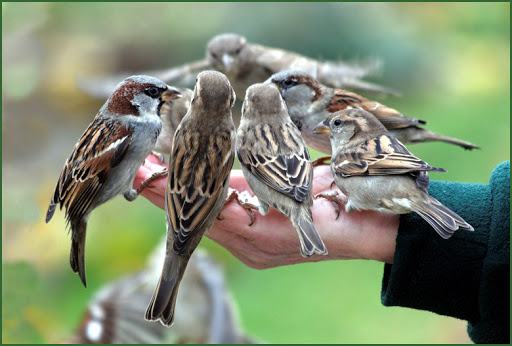 "Птицы". Лес наполнился птичьими голосами (свистулька). Вот как здорово летом в лесу!"Тучка с дождем" М.Р.:   Ребята, плачет тучка, как нам быть, как ее развеселить?........Может танец станцевать? А я вам буду помогать"Виноватая тучка".https://www.youtube.com/watch?v=CCgXO54tru0Игровой танец под руководством муз. Руководителя "Солнце".М.Р.:   Как же хорошо летом в лесу! Тучка убежала и нам пора возвращаться домой! Давайте возьмемся за руки, встанем парами и пойдем по тропинке!"Тропинка".  муз. А. Пинегина, сл. Г. Ладонщикова.https://www.youtube.com/watch?v=-40-RZSSMq4